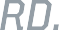 The complete package is finally here. Our all-new 110 Apex Hunter XP pairs a Model 110 rifle with ax40mm Vortex® Crossfire II scope that comes mounted, bore-sighted and ready to hunt. The platform provides accuracy and adjustability like no other package rifle thanks to the Savage® AccuTrigger™, thread- in heasdpacing, floating bolt head and precision button-rifled barrel. Plus, its length-of-pull can be quickly adjusted to fit any hunter for better comfort and consistency. The Crossfire II Dead-Hold BDC reticle makes it easier to place accurate shots at extended range, and the optic is securely mounted to a one-piece EGW 0 MOA rail.FEATURES:Redesigned Model 110 rifle3-9x40mm Vortex Crossfire II scope, mounted and bore-sightedDead-Hold BDC reticle’s hashmark design reduces guesswork on holdover and windageVortex Hunter medium rings and one-piece EGW 0 MOA railUser-adjustable AccuTriggerAdjustable length-of-pullModern ergonomicsDetachable box magazineAvailable in left hand models and with Muddy Girl stock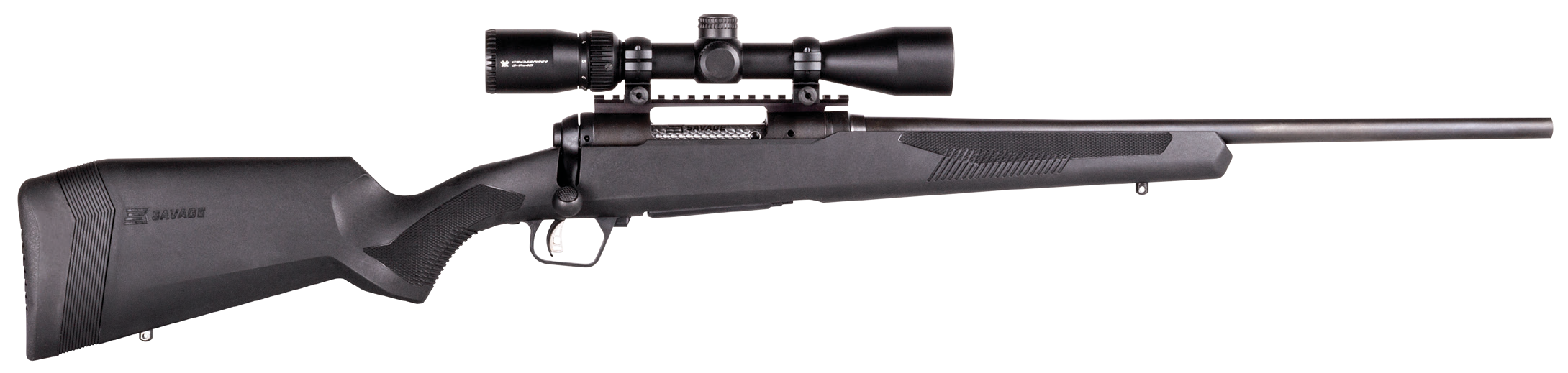 110 APEX HUNTER XP110 APEX HUNTER XP110 APEX HUNTER XP (LH)110 APEX HUNTER XP MUDDY GIRLMANUFACTURERSAVAGE ARMSIMPORTERN/AACTION TYPEBOLTFINISHMATTE BLACKSIGHTSN/ATRIGGER PULL WEIGHT2.5 LBS. – 6 LBS.STOCKSYNTHETIC STOCK WITH ADJ. LOPACCESSORIESLENGTH-OF-PULL INSERTSOVERALL LENGTH40.25” - 44.25”WEIGHT7.67 - 7.96 LBS.PART NO.	CALIBER	TWIST	BARREL	CAPACITY	UPC	MSRP RATE	LENGTHPART NO.	CALIBER	TWIST	BARREL	CAPACITY	UPC	MSRP RATE	LENGTHPART NO.	CALIBER	TWIST	BARREL	CAPACITY	UPC	MSRP RATE	LENGTHPART NO.	CALIBER	TWIST	BARREL	CAPACITY	UPC	MSRP RATE	LENGTHPART NO.	CALIBER	TWIST	BARREL	CAPACITY	UPC	MSRP RATE	LENGTHPART NO.	CALIBER	TWIST	BARREL	CAPACITY	UPC	MSRP RATE	LENGTHPART NO.	CALIBER	TWIST	BARREL	CAPACITY	UPC	MSRP RATE	LENGTH57301204 RUGER1 IN 12”20”4+10-11356-57301-8$68457300223 REM.1 IN 9”20”4+10-11356-57300-1$6845730222-250 REM.1 IN 12”20”4+10-11356-57302-5$68457303243 WIN.1 IN 9.25”22”4+10-11356-57303-2$684PART NO.	CALIBER	TWIST	BARREL	CAPACITY	UPC	MSRP RATE	LENGTHPART NO.	CALIBER	TWIST	BARREL	CAPACITY	UPC	MSRP RATE	LENGTHPART NO.	CALIBER	TWIST	BARREL	CAPACITY	UPC	MSRP RATE	LENGTHPART NO.	CALIBER	TWIST	BARREL	CAPACITY	UPC	MSRP RATE	LENGTHPART NO.	CALIBER	TWIST	BARREL	CAPACITY	UPC	MSRP RATE	LENGTHPART NO.	CALIBER	TWIST	BARREL	CAPACITY	UPC	MSRP RATE	LENGTHPART NO.	CALIBER	TWIST	BARREL	CAPACITY	UPC	MSRP RATE	LENGTH5731025-06 REM.1 IN 10”24”4+10-11356-57310-0$684573046.5 CREEDMOOR1 IN 8”24”4+10-11356-57304-9$684573116.5X284 NORMA1 IN 8”24”3+10-11356-57311-7$68457306260 REM.1 IN 8”24”4+10-11356-57306-3$68457312270 WIN.1 IN 10”22”4+10-11356-57312-4$68457308270 WSM1 IN 10”24”2+10-11356-57308-7$684573057MM-08 REM.1 IN 9.5”20”4+10-11356-57305-6$684573147MM REM. MAG1 IN 9.5”24”3+10-11356-57314-8$68457307308 WIN.1 IN 10”20”4+10-11356-57307-0$6845731330-06 SPRG.1 IN 10”22”4+10-11356-57313-1$68457309300 WSM1 IN 10”24”2+10-11356-57309-4$68457315300 WIN. MAG.1 IN 10”24”3+10-11356-57315-5$68457316338 WIN. MAG.1 IN 10”24”3+10-11356-57316-2$684PART NO.	CALIBER	TWIST	BARREL	CAPACITY	UPC	MSRP RATE	LENGTHPART NO.	CALIBER	TWIST	BARREL	CAPACITY	UPC	MSRP RATE	LENGTHPART NO.	CALIBER	TWIST	BARREL	CAPACITY	UPC	MSRP RATE	LENGTHPART NO.	CALIBER	TWIST	BARREL	CAPACITY	UPC	MSRP RATE	LENGTHPART NO.	CALIBER	TWIST	BARREL	CAPACITY	UPC	MSRP RATE	LENGTHPART NO.	CALIBER	TWIST	BARREL	CAPACITY	UPC	MSRP RATE	LENGTHPART NO.	CALIBER	TWIST	BARREL	CAPACITY	UPC	MSRP RATE	LENGTH57317223 REM.1 IN 9”20”4+10-11356-57317-9$6845731822-250 REM.1 IN 12”20”4+10-11356-57318-6$68457319243 WIN.1 IN 9.25”22”4+10-11356-57319-3$6845732325-06 REM.1 IN 10”24”4+10-11356-57323-0$684573206.5 CREEDMOOR1 IN 8”24”4+10-11356-57320-9$68457324270 WIN.1 IN 10”22”4+10-11356-57324-7$684573217MM-08 REM.1 IN 9.5”20”4+10-11356-57321-6$684573267MM REM. MAG1 IN 9.5”24”3+10-11356-57326-1$68457322308 WIN.1 IN 8”20”4+10-11356-57322-3$6845732530-06 SPRG.1 IN 10”22”4+10-11356-57325-4$68457327300 WIN. MAG.1 IN 10”24”3+10-11356-57327-8$684PART NO.	CALIBER	TWIST	BARREL	CAPACITY	UPC	MSRP RATE	LENGTHPART NO.	CALIBER	TWIST	BARREL	CAPACITY	UPC	MSRP RATE	LENGTHPART NO.	CALIBER	TWIST	BARREL	CAPACITY	UPC	MSRP RATE	LENGTHPART NO.	CALIBER	TWIST	BARREL	CAPACITY	UPC	MSRP RATE	LENGTHPART NO.	CALIBER	TWIST	BARREL	CAPACITY	UPC	MSRP RATE	LENGTHPART NO.	CALIBER	TWIST	BARREL	CAPACITY	UPC	MSRP RATE	LENGTHPART NO.	CALIBER	TWIST	BARREL	CAPACITY	UPC	MSRP RATE	LENGTH57336243 WIN.1 IN 9.25”22”4+10-11356-57336-0$729573376.5 CREEDMOOR1 IN 8”24”4+10-11356-57337-7$729573387MM-08 REM.1 IN 9.5”20”4+10-11356-57338-4$72957339308 WIN.1 IN 10”20”4+10-11356-57339-1$729